Утверждаю:Директор Спортивной школы                                                                     династии  Назмутдиновых «ЛИЛИЯ»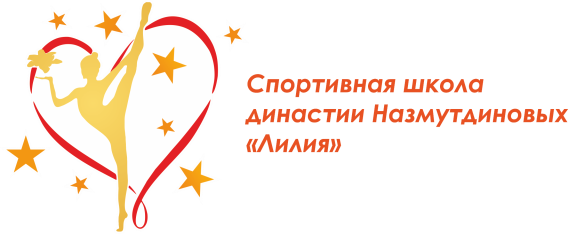                                                                                            ____________Н.В.Сюккя«____»_____________2022Положение о проведении соревнований по художественной гимнастике «ОRANGE CUP - 2022» EKATERINBURG Цели и задачи:- формирования духовности и здорового образа жизни; - популяризации художественной гимнастики;- выявления сильнейших гимнасток;- обмен опытом работы среди тренеров.Организатор соревнованияОрганизатором соревнований по художественной гимнастике (далее – соревнование) является Спортивная школа династии Назмутдиновых «Лилия» (далее - СШ «Лилия»). СШ «Лилия» является ответственным по обеспечению совместно с собственниками, пользователями объекта спорта, на котором будет проходить данное соревнование, мер общественного порядка и общественной безопасности в соответствии законодательством Российской Федерации.Место и время проведения соревнованияСоревнование проводится 20 августа 2022 года, по адресу: г.Екатеринбург ул. Восточная 182, спортивный комплекс «Луч». Заседание судейской коллегии проводится 20 августа 2022 года в 08:00 ч. по адресу: Екатеринбург ул. Восточная 182, спортивный комплекс «Луч».Общее руководство проведением соревнований осуществляет СШ «Лилия». Непосредственное проведение соревнований возлагается на главную судейскую коллегию: Главный судья соревнований – Никифорова Ольга Сергеевна (ССВК)Директор соревнований – Сюккя Наталья Викторовна.Обеспечение безопасности участников и зрителейФизкультурные и спортивные мероприятия проводятся на спортивных сооружениях, отвечающих требованиям соответствующих нормативно-правовых актов, действующих на территории Российской Федерации и направленных на обеспечение общественного порядка и безопасности участников и зрителей, а также при условии наличия актов технического обследования готовности объектов спорта к проведению мероприятий, утверждаемых в установленном порядке. Лица, в собственности или во владении которых находятся объекты спорта, которые используются для проведения соревнований, обеспечивают надлежащее техническое оборудование мест проведения мероприятия в соответствии с требованиями технических регламентов, национальных стандартов, нормами, правилами и требованиями, установленными органами государственного контроля (надзора), санитарными правилами и несут ответственность в соответствии с законодательством Российской Федерации за причинение жизни или здоровью лиц, осуществляющих занятия физической культурой и спортом на таких объектах спорта. Ответственность за безопасность проведения соревнования возлагается на лица, в собственности или во владении которых находятся объекты спорта, которые используются для проведения соревнований.Ответственными за соблюдение норм и правил безопасности при проведении соревнования являются:- Главный судья соревнований Никифорова О.С.;- Директор соревнований Сюккя Н.В.; - Руководитель спортсооружения, на котором проводится соревнование.                                 Ответственность за жизнь и здоровье спортсменок возлагается на тренеров, представителей спортивных школ и спортивных клубов.ФинансированиеСШ «Лилия» осуществляет финансовое обеспечение соревнований за счет целевых взносов участниц. Целевой взнос в индивидуальной программе 2500 рублей, по программе СФП 2500 рублей, групповые упражнения 2500 с участницы.СШ «Лилия» несет расходы по обеспечению медицинского сопровождения; расходы по аренде спортивных сооружений; расходы, связанные с обеспечением общественного порядка и безопасности, а также иные расходы по организации и проведению соревнований. Требования к участникам соревнования, условия допускаСоревнование проводятся среди спортсменов, не имеющих медицинских противопоказаний. Участие в соревнованиях осуществляется при наличии договора о страховании (оригинал) от несчастных случаев (т.е. внезапных, непредвиденных случаев, повлекших за собой обращение в ЛПУ, утрату трудоспособности, либо смерть застрахованного лица), который предоставляется в мандатную комиссию на каждого участника соревнований.Соревнования проводятся по действующим правилам художественной гимнастики, утвержденным Российской Федерацией. К участию в соревнованиях допускаются:Индивидуальная программаНовые правила 2022-2024Гимнастка, показавшая элемент по баллам больше, чем заявлено в подгруппе, элемент не засчитывается    полностью!  Штраф за отсутствие судьи 5000 рублей.                                                               Групповые упражнения:-2015-2016 г.р. по программе III юношеского спортивного разряда, упр. Б/П-2014-2015 г.р. по программе II юношеского спортивного разряда, упр. Б/П-2013-2014 г.р. по программе I юношеского спортивного разряда, упр. Б/П-2012-2013 г.р. по программе III спортивного разряда (Б/П +1 предмет на выбор)-2011-2012 г.р. по программе II спортивного разряда (Б/П +1 предмет на выбор)            -2010-2012 г.р. по программе I спортивного разряда (2 вида)Программа СФПНаграждениеПобедители награждаются кубками, дипломами, медалями, ценными призами. Призеры награждаются дипломами, медалями, ценными призами Все участницы и тренеры награждаются памятными подарками. Условия приема участников соревнований и подача заявокПредварительные заявки на участие в соревнованиях подаются на электронную почту до 12 августа 2022 года в установленной форме с указанием количества участниц, тренеров: по эл.адресу: nik26031981@mail.ru. По всем организационным вопросам тел: 89122224244 - Сюккя Наталья.Положение является вызовом на соревнование (основанием для направления, в т.ч. командирования спортсменов, тренеров и судей).Год рожденияА1А2А3А42018Б/ПБез ограничений поэлементамБ/П0.1-0.2 не выше2017Б/ПБез ограничений поэлементамБ/П0.1-0.2 не выше2016ВИДБ/ПБез ограничений по элементамБ/П0.1-0.3 не вышеБ/П0.1-0.2 не выше2015ВИДБ/ПБез ограничений по элементамБ/П0.1-0.3 не вышеБ/П0.1-0.2 не выше2014ВИДБ/ПБез ограничений по элементамБ/П0.1-0.3 не выше2013ВИДБ/ПБез ограничений по элементамБ/П0.1-0.3 не выше20122 ВИДА на выборБ/П + ВИДВИДБ/П20112 ВИДА на выборБ/П + ВИДВИДБ/П20102 ВИДА на выборБ/П +ВИДВИДБ/П20092 ВИДА на выборВИД20082 ВИДА на выборВИД20072 ВИДА на выборВИД2006 и старше2 ВИДА на выбор           Программа СФП 2018-2016грПрограмма СФП 2015грПрограмма СФП 2014-2013грСкладочкаСкладочкаСкладочка«Бабочка» с наклоном вперед«Березка» (стойка на лопатках)«Березка» (стойка на лопатках)«Березка» (стойка на лопатках)«Бабочка» с наклоном вперед«Бабочка» с наклоном вперед«Лягушка» с наклоном назад, ноги вместе «Лодочка» ноги вместе«Лодочка» ноги вместе«Лодочка» ноги вместе«Корзиночка»«Корзиночка» Полушпагат: праваяМост из любого положенияМост из любого положенияПолушпагат: леваяШпагат: праваяШпагат: праваяМост из положения лежаШпагат: леваяШпагат: леваяРавновесие  «Пассе»Шпагат: поперечныйШпагат: поперечныйРавновесие «Ласточка» на полной стопеРавновесие «Ласточка» на полной стопеРавновесие «Захват в кольцо» на полной стопеПрыжок «Чупа-чупс»Равновесие в сторону с рукой на полной стопеРавновесие «Планше» на полной стопеВолна впередПрыжок «Чупа-чупс»Прыжок «Касаясь толчком с двух ног»»Поворот «Пассе»Волна впередВолна назадПоворот «Пассе»Поворот «аттитюд»